Objetivo: Como Elaborar los componentes para construir tu propia Cierra de Meza.Debes ingresar a este link y responde las preguntas https://www.youtube.com/watch?v=Zzqijb8_5dI&t=124sEn los inicios de un taller siempre debes contar con esta maquina y construirla uno mismo, baja los costos y agrega un incentivo.En este tutorial podrás ver paso a paso su Elaboracion e instalación de los elementos que conforman tu proyecto..1.-Observa atentamente las maderas a ocupar en la mesa y nombralas,por ejemplo 4 patas ¿Qué otras partes observastes ?2.- Las 4 patas son perforadas, en la maquina   que lleva al costado una broca para madera.¿Como se denomina esa perforación  ?3.- En las puntas de las barras de unión se realizan siertos cortes con la maquina de cierra dejando un extremo con una punta que será insertada en las perforqciones de las patas.¿Como se llamara técnicamente esta punta?4.-Averigualos nombres de los elementos que se agregan a la estructura de madera para conformar la maquina de cierra .Ejemplo , Motor.5.¿Como se llama la unión de las maderas de la cubierta de la meza ?6.- ¿Cuantas bisagras se instalaron en la estructura de madera para hacer funcionar la cubierta en la maquina?7.-¿Cómo se llaman los dos elementos de madera construidos para mejorar el trabajo de la maquina ,una se pone sobre la cubierta y la otra al costado donde se realizan las perforaciones.a.- Durante el desarrollo de esta guía,  requirió de ayuda (documentos, personas, internet) para realizar las actividades.b.- ¿qué actividades le representaron problemas para su realización?c.- ¿qué opinión puede dar respecto del material entregado?d.-  ¿sus padres han participado o conocido el trabajo que está realizando?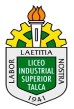                                Guía      Fabricacion de Componentes  3°F                            Departamento o docente(s): MUEBLES Y TERMINACIONES EN MADERA